          Филиал ФБУЗ «Центр гигиены и эпидемиологии в Курской области в Суджанском районе» просит Вас разместить памятку «Профилактика гриппа» на информационном стенде и на сайте администрации. Приложение: памятка «Профилактика гриппа», «Как передается грипп»ВРИО главного врача                                                             А. Н. ХаринаИсполнитель:Харина А. Н.8 (47143) 2-21-80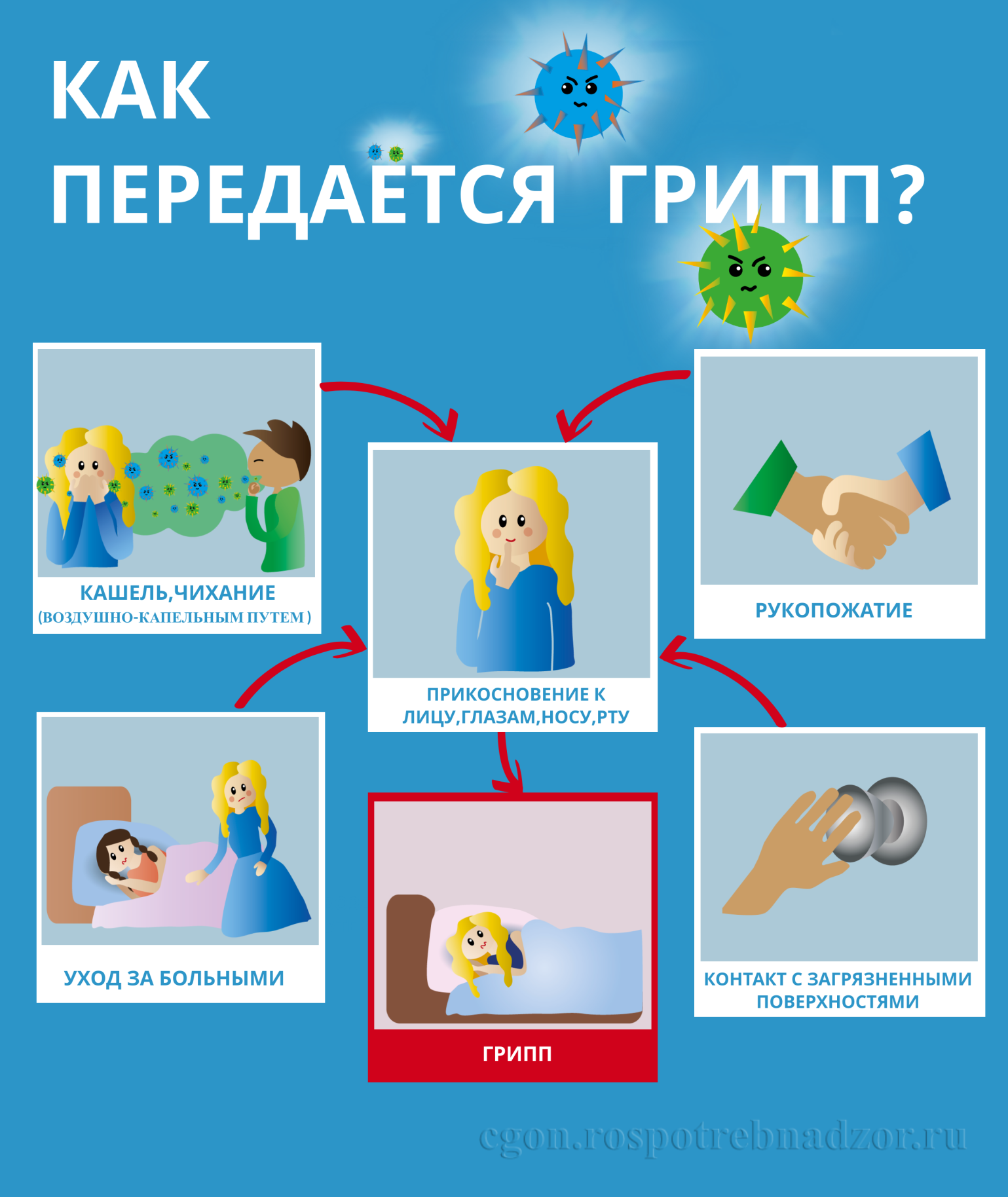 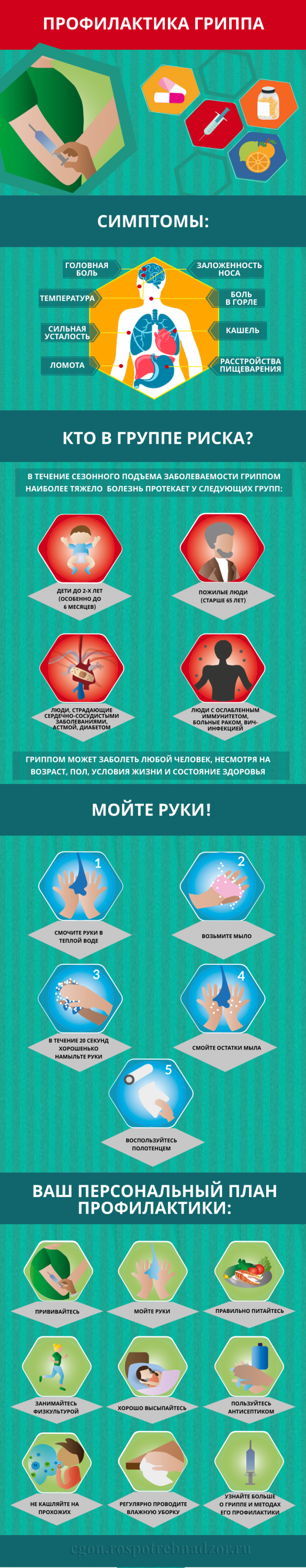 Федеральная служба по надзору в сфере защиты прав потребителей и благополучия человекаФилиал ФБУЗ "Центр гигиены и эпидемиологии в Курской области в Суджанском районе"307800 Курская обл., ул. К-Либкнехта, д. 34 тел.\факс: (47143) 2-21-36Исх.№ 27-01-21/694от «10» декабря  2019 г.Главе Суджанского районаГлаве г.ОбояньГлаве Медвенскго района Главе Большесолдатского районаГлаве Беловского районаГлаве Пристенского района